Publicado en   el 07/02/2014 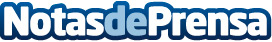 El secretario de Estado de Cultura entrega los premios "Alfabetización audiovisual" e "Historia de la cinematografía"Datos de contacto:Nota de prensa publicada en: https://www.notasdeprensa.es/el-secretario-de-estado-de-cultura-entrega-los Categorias: Cine Premios http://www.notasdeprensa.es